BEGÄRAN OM JOURNALKOPIOR/FULLMAKT 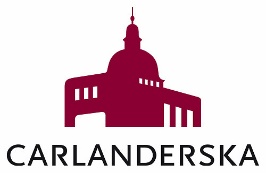 Begäran om patients journalkopior från närstående/anhörig, god man ombud etc. Bifoga intyg tillsammans med denna blankett.BEGÄRDA HANDLINGARVi svarar endast för journalbeställningar rörande Carlanderskas egna verksamheter, se nedan. För samarbetspartners/övriga mottagningar hänvisar vi till aktuell mottagning. Kopieringsavgift från 10:e sidan och uppåt: 50 kr + 2 kr per sida. Maxkostnad är 300 kr. Hämtas i reception mot uppvisande av legitimation alternativt, vid överenskommelse, skickas till folkbokföringsadress. UNDERSKRIFT fullmaktsgivareBlanketten skickas till (eller lämnas direkt till enheten):Carlanderska sjukhusetEnhet (anges) /journalbeställningCarlandersplatsen405 45 GÖTEBORGPatientens namn:Personnummer:VårdcentralenMedicinklinikenKirurg- och OrtopedklinikenKirurg- och OrtopedklinikenOperationsavdRehabRöntgenVårdavdelningenJournaler gällande år:Journaler gällande år:Övrig information (t ex läkarnamn):Övrig information (t ex läkarnamn):Önskade handlingar (specificera gärna det du önskar)Journaltext  Röntgenutlåtande  Labsvar  Annat:Önskade handlingar (specificera gärna det du önskar)Journaltext  Röntgenutlåtande  Labsvar  Annat:Önskade handlingar (specificera gärna det du önskar)Journaltext  Röntgenutlåtande  Labsvar  Annat:Önskade handlingar (specificera gärna det du önskar)Journaltext  Röntgenutlåtande  Labsvar  Annat:Relation till patient: Vårdnadshavare (fullmakt krävs ej)Annan relation: Beställarens namn:Beställarens namn:Personnummer:Adress:Adress:Adress:Postnr:Postort:Postort:Telefonnummer (dagtid):Telefonnummer (dagtid):Mobiltelefon:Datum:Underskrift:Namnförtydligande:Namnförtydligande: